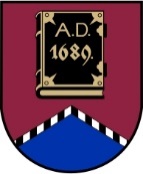 ALŪKSNES NOVADA PAŠVALDĪBAS DOMEReģistrācijas numurs 90000018622Dārza iela 11, Alūksne, Alūksnes novads, LV – 4301, tālruņi: 64381496, 29453047, e-pasts: dome@aluksne.lv, www.aluksne.lvA/S “SEB banka”, kods UNLALV2X, konts Nr.LV58UNLA0025004130335  Alūksnē2023. gada 31. augustā			        	                    sēdes protokols Nr. 10, 23. p.LĒMUMS Nr.259Par Alūksnes novada Kultūras centra telpu un inventāra nomas maksuPamatojoties uz Pašvaldību likuma 10. panta pirmās daļas ievaddaļu, Ministru kabineta 2018. gada 20. februāra noteikumiem Nr. 97 “Publiskas personas mantas iznomāšanas noteikumi”, Maksas pakalpojumu izcenojumu noteikšanas metodiku un izcenojumu apstiprināšanas kārtību, kas apstiprināta ar Alūksnes novada pašvaldības izpilddirektora 22.05.2017. rīkojumu Nr. ANP/1-6/17/167, Apstiprināt Alūksnes novada Kultūras centra telpu un inventāra nomas maksu (pielikumā).Noteikt atvieglojumu 50% apmērā no noteiktās maksas par Alūksnes novada Kultūras centra telpu izmantošanu Alūksnes novada teritorijā reģistrētām biedrībām un nodibinājumiem.Alūksnes novada pašvaldības iestādēm savu funkciju veikšanai noteikt izdevumus par Alūksnes novada Kultūras centra telpu un inventāra izmantošanu 50% apmērā no šī pielikuma 1. un 2.punktā noteiktās pakalpojuma nomas maksas.Lēmums stājas spēkā 2023. gada 1. septembrī.Domes priekšsēdētājs 								Dz. ADLERSPIELIKUMSAlūksnes novada pašvaldības domes 31.08.2023. lēmumam Nr. 259GROZĪJUMIar Alūksnes novada pašvaldības domes30.05.2024.  Nr.173(protokols Nr.7, 20. punkts)Alūksnes novada Kultūras centra Alūksnes Kultūras centra telpu un inventāra nomas maksaDomes priekšsēdētājs 							Dz.ADLERSN.p.k.Pakalpojums – nomaVienībaCena bez PVN (EUR)PVN1.Telpu noma1.1.Lielā zāle1 stunda152,00piemēro1.2.Mazā zāle1 stunda51,00piemēro1.3.Disko zāle1 stunda16,00piemēro1.4.Amatierteātra zāle1 stunda27,00piemēro1.5.Koru zāle1 stunda29,00piemēro1.6.Telpa izbraukuma tirdzniecībai1 stunda7,00piemēro1.7.Uzņēmējdarbības atbalsta centrs1 stunda18,00piemēro2.Koncertflīģelis “Estonia”pasākums112,17piemēro3.Sadarbības partnera kases aparāta darbības nodrošināšana1 mēnesis31,98piemēro4.Svītrots ar Alūksnes novada pašvaldības domes 30.05.2024. lēmumu Nr. 173Svītrots ar Alūksnes novada pašvaldības domes 30.05.2024. lēmumu Nr. 173Svītrots ar Alūksnes novada pašvaldības domes 30.05.2024. lēmumu Nr. 173Svītrots ar Alūksnes novada pašvaldības domes 30.05.2024. lēmumu Nr. 1735.Estrāde un pieguļošā teritorija1 stunda110,00piemēroAlūksnes novada pašvaldības domes 30.05.2024. lēmuma Nr. 173 redakcijāAlūksnes novada pašvaldības domes 30.05.2024. lēmuma Nr. 173 redakcijāAlūksnes novada pašvaldības domes 30.05.2024. lēmuma Nr. 173 redakcijāAlūksnes novada pašvaldības domes 30.05.2024. lēmuma Nr. 173 redakcijāAlūksnes novada pašvaldības domes 30.05.2024. lēmuma Nr. 173 redakcijā